WISCONSIN SEA GRANT 							Explore the Burbot 			         go.wisc.edu/nn387b
FIELD NOTESAs you watch the video, jot down observations (what you notice) and new facts in the space below. LABEL THE DIFFERENT PARTS OF A BURBOT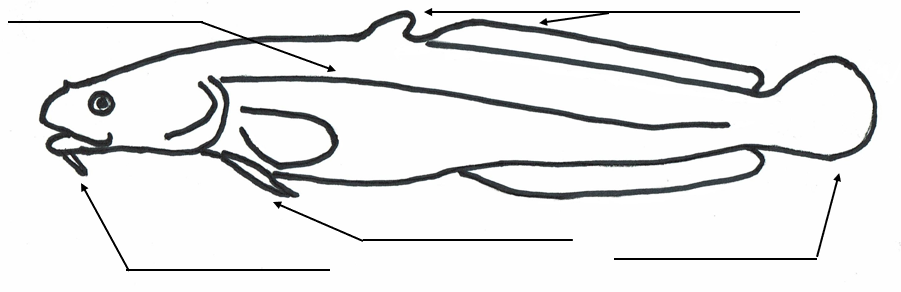 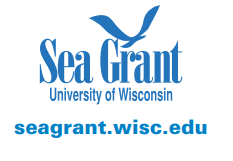 October 2020Answer these before the presentation...Answer these before the presentation...Answer this after you watch...Something I have already NOTICED about the burbot….Something I WONDER about... This video REMINDED me of….HELPFUL VOCABULARY barbel: A whisker-like organ near the mouth or snout of a fish that is used to sense the presence of food or other objects.benthic: Of, relating to, or occurring at the bottom of a body of water.bottom feeder: A species that mainly feeds near the bottom of a lake or river in or near the sediment. The bottom of a lake or river is called the benthic zone.diet study: Researching the food that a fish eats to better understand their ecology and how they respond to changes in the food we.lateral line: Specialized scales on the side of the fish that can detect movement and vibrations.”pelvic fin: A pair of fins on the underside of a fish.
FIELD NOTES continued
True or False? Burbot are a member of the cod family.What time of year do burbot spawn?How does a burbot find food?What does a burbot eat?True or False? Burbot have scales.CONTINUE TO EXPLORE• What challenges do burbot face? Research and create a call to action poster.• Burbot live in other parts of North America. Research it and make a burbot range map.• Learn what other fish species live in the deep waters of the Great Lakes.• Look for recipes that use burbot (or other Great Lakes species) and try them out.CONTINUE TO EXPLORE• What challenges do burbot face? Research and create a call to action poster.• Burbot live in other parts of North America. Research it and make a burbot range map.• Learn what other fish species live in the deep waters of the Great Lakes.• Look for recipes that use burbot (or other Great Lakes species) and try them out.